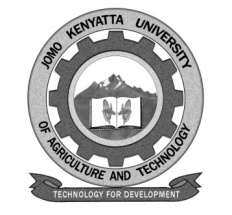  W1-2-60-1-6JOMO KENYATTA UNIVERSITYOFAGRICULTURE AND TECHNOLOGY		UNIVERSITY EXAMINATIONS 2016/2017YEAR I SEMESTER I EXAMINATION FOR THE DEGREE OF BACHELOR OF SCIENCE IN PUBLIC HEALTHSCH 2108: ORGANIC CHEMISTRYDATE:   JULY 2017	         	              TIME: 2 HOURS INSTRUCTIONS:  ANSWER ALL QUESTIONS IN SECTION A AND ANY ONE QUESTION IN SECTION BSECTION A (48 MARKS)Using structures of isomers from the molecular formula C4H9OH describe;Functional group isomerism.			[3 marks]Position isomerism			[3 marks]Explain the following terms as used in organic chemistry;Molecular orbital			[2 marks]Hybridization			[2 marks]Tantomerism			[2 marks]Provide the IUPAC names of the following compounds including stereochemistry where appropriate.Draw any FOUR arrows used in organic chemistry and explain their meaning.					[6 marks]Tobacco smoking is injurious to health.  Nicotine is one of the health hazardous chemicals found in tobacco;Calculate the double bond equivalence of nicotine C10H14N2 (Valency C= 4, H = 1,   N = 3)			[3 marks]Account for the double bond equivalence number in ‘a’ above given that the structure of nicotine is as shown below (I).			[3 marks]6(a) State THREE types of hybridization exhibited by Carbon in organic compounds.				[3 marks](b) Draw the structure of propane and indicate the type of hybridization exhibited by each       carbon in the molecule.			[3 marks]7(a)  Explain the terms;Localized bond			[2 marks]Plarized bond			[2 marks](b) Explain why carbon tetrachloride is a non-popular compound.							[2 marks]8.  The structure of one of the active ingredients in most sunscreen is shown below (II)Provide the IUPAC name and the functional groups in II.							[3 marks]State TWO heteroatoms in the molecule II and a reason for your answer.					[3 mark]SECTION B (22 MARKS)9.  (a)  Explain the following terms;   (i)  Olectrophile			[2 marks]   (ii) Nucleophile			[2 marks](b) Write the meaning of the following abbreviations;E1			[1 mark]SN1			[1 mark]SN2			[1 mark]State the common occurrences of E1, SN1 and SN2 in alkylhalides.						[3 marks]With the help of structures explain the solubility of ethanoic acid in water form vinegar.			[3 marks]Presence of large quantities of glucose in urine is associated with diabetes mellitus.  Describe the oxidation reactions involved in each of the following glucose tests;Benedicts tests			[2 marks]Fehling’s test			[2 marks]Tollens test			[3 marks]10(a)  Acidified KMnO4 can be used to differentiate between butane and butane gases.             Explain this observation.			[4 marks](b) State any FOUR derivatives of carboxylic acids.	[4 marks](c)    Bacrofen (III) is used as a muscle relaxant.Indicate the chiral centre by *			[1 mark]Provide the IUPAC name for III			[2 marks]Draw the structure of the compound formed when bacrofen reacts with ethanol and name the type of compound.			[3 marks](d) Using equations describe the preparation of;      (i)  1o, 2o and 3o amines from iodo-methane and ammonia.							[6 marks]      (ii)  3o alcohols from ketones and Grignard reagents.								[2 marks]11(a)  Analysis of a sample of an organic compound gave 54.5% C, 9.1% H and 36.4% O by            mass (C = 12, H = 1, O = 16 and RFM = 44).  Work out the;Empirical formula									[4 marks]Molecular formula									[2 marks](b) Halothane CF3CHclBr is an unaesthetic in minor surgery;   (i)  State the homologous series and functional group the compound belongs.				[2 marks]  (ii)  Draw the structure and name the compound using IUPAC 						[3 marks](c) Classify alcohols based on;     (i) The number of OH groups in a molecule									[3 marks]    (ii)  The number of alkyl groups attached to the C – OH group.						[3 marks](d)  Describe the mechanism for the following reaction;          CH4 + Cl2  CH3Cl + HCl	[3 marks]